? ?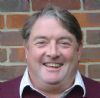 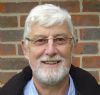 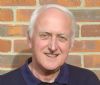 ?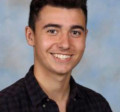 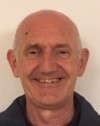 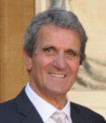 Who’s missing?Is it You?You may be just the person our village needs.Would you like to - Represent the views of local people - Bring fresh ideas about local services - Help keep our village a good place to live in.On 6th May there will be the opportunity to elect three Parish Councillors to fill the current vacancies. No prior experience is needed, just a desire to help our community. If you are interested please contact the Parish Clerk on 01323 811870 or clerk@edfparishcouncil.org.uk 